АДМИНИСТРАЦИЯ ЧЕРЕПОВЕЦКОГО МУНИЦИПАЛЬНОГО РАЙОНА ВОЛОГОДСКОЙ ОБЛАСТИПРОТОКОЛзаседания комиссии по предупреждению и ликвидации чрезвычайных ситуаций и обеспечению пожарной безопасности администрации района от      30.07.2021                                                                                                              №  16г. ЧереповецПредседательствовал: Бабаев Дмитрий Махадович, заместитель руководителя администрации района, заместитель председателя комиссии.Присутствовали:Прокофьев Александр Викторович, заместитель руководителя администрации района, заместитель председателя комиссии;Шахов Игорь Александрович, главный специалист отдела по мобилизационной работе, ГО и ЧС администрации района, секретарь комиссии.Члены комиссии:Горбатов Александр Леонидович, ведущий инженер филиала № 2 КУ пожарной безопасности Вологодской области «Противопожарная служба Вологодской области» (по согласованию) ВКС;Корякин Андрей Петрович, заместитель начальника 2 ПСО ФПС ГПС ГУ МЧС России по Вологодской области (по согласованию) ВКС;Петрова Лаура Шамильевна, начальник ТО Роспотребнадзора по Вологодской области (по согласованию) ВКС;Ширяев Юрий Павлович, заместитель начальника полиции (по охране общественного порядка) отдела МВД России по Череповецкому району (по согласованию);Шепелев Олег Евгеньевич, заместитель начальника отдела по МР, ГО и ЗНТ от ЧС;Приглашены:Васильева Анна Владимировна, заместитель начальника Финансового управления, начальник отдела.Климова Юлия Николаевна, инспектор отдела дорожного хозяйства Управления строительства и ЖКХ.Повестка заседания:Об обоснованности выделения денежных средств из резервного фонда администрации района.Слушали: Климова Ю.Н. довела информацию о результатах обследования дороги в д. Харламовская (муниципальная собственность района) и предложила произвести демонтаж железобетонных плит участка указанной дороги 320 м. во избежание их падения на берег р. Молога в результате обрушения берега. Представила обращение о выделении денежных средств из резервного фонда администрации района, акт обследования объекта, фотографии и локальный сметный расчет.Выступили:Прокофьев А.В. поставил вопрос о целесообразности расходов на демонтаж плит.Шахов И.А. пояснил, что после предыдущего заседания КЧС для подготовки документов к заседанию об обоснованности выделения средств работала комиссия, фото представлены, возможно падение плит на берег, травмы и гибель людей. По результатам работы комиссии и предложено провести демонтаж плит. Васильева А.В. сообщила о соответствии представленных документов требованиям постановления о выделении денежных средств из резервного фонда.Бабаев Д.М. сообщил, что демонтаж плит после проверки был предварительно согласован, подготовлена смета, проезд по дороге после снятия плит будет перекрыт полностью. Предложил проголосовать.Голосовали:За – 	8.Против – 	нет.Воздержались – 	нет.Решили: 1.1. Информацию Красникова О.К. принять к сведению.1.2. Признать необходимым проведение разборки участка протяженностью 300 м из железобетонных плит дороги А-114 – Харламовская в районе д. Харламовская (далее – дорога) в связи с возможностью гибели людей при падении плит на берег р. Молога в результате обрушения берега.1.3. Утвердить схему расположения аварийного участка дороги для демонтажа согласно приложения к настоящему протоколу (прилагается).1.4. Признать обоснованным выделение денежных средств из резервного фонда администрации района:1.4.1. на демонтаж аварийного участка дороги протяженностью 320 м в целях предотвращения гибели людей;1.4.2. на изготовление и установку предупреждающих аншлагов на берегу р. Молога об опасности обрушения берега.1.5. Управлению строительства и ЖКХ администрации района (Красников О.К.) в соответствии с п.3.9 постановления главы района от 29.04.2009 № 476 «Об утверждении порядка использования бюджетных ассигнований резервного фонда администрации Череповецкого муниципального района» подготовить проект постановления администрации района о выделении денежных средств из резервного фонда администрации района.Заместитель председателя КЧС и ПБ администрации района,заместитель руководителя администрации района				Д.М. БабаевСекретарь КЧС и ПБ администрации района					Шахов И.А.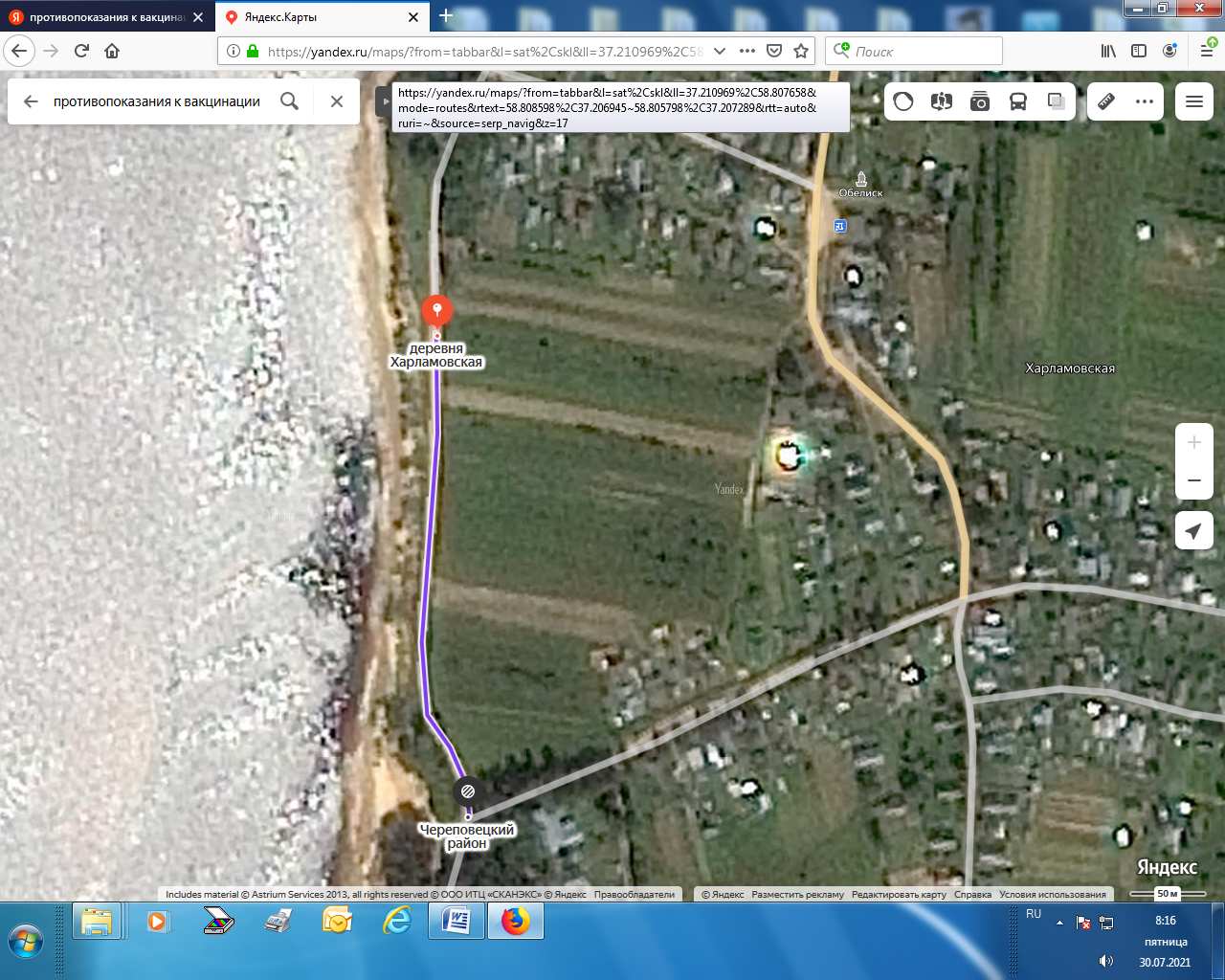 